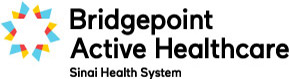 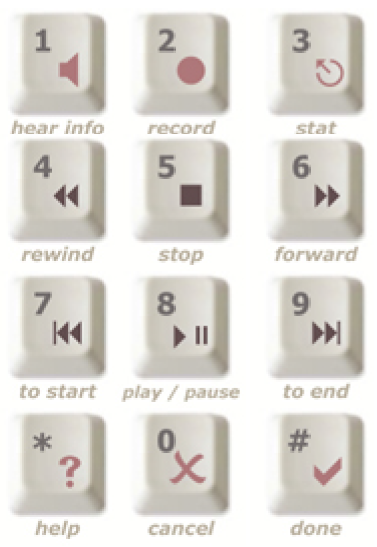 Discharge Summary TemplatePlease Dictate Each HeadingMost Responsible DiagnosisChief ComplaintCourse in HospitalInvestigationsLabRadiologyInterventions/TreatmentPre-existing ConditionsDeveloped ConditionsPast Medical HistoryMedicationsAdmissionsDischargeDischarge PlanningInstructionsPlansReferralsCopies To